UPUTA ZA PREUZIMANJE POČETNOG SETA UKR SADRŽAJA S INTERNETA 
I POČETAK PRIMJENE MODELA UKR
Samo su tri (3) koraka za stvaranje uvjeta za postizanje kontinuirane izvrsnosti u bilo kojem području života i rada i zajedništva s drugima.1. Na linku (klik) preuzmite POČETNI SET UKR SADRŽAJA. 
2. Preuzetu datoteku "model-ukr-verzija1.zip" raspakirajte (unzip) privremeno na radnu površinu (desktop). 
3. U preuzetom i raspakiranom sadržaju u folderu "MUI PLANIRANJE IME I PREZIME" pronađite 
     "KNJIGA UPRAVLJANJE KRIZOM I RAZVOJEM" i postupajte prema uputama koje su dane u temi "UPUTA ZA 
     POČETAK MUI PLANIRANJA" na str. 76.
Imajte na umu: 
Svako nepostupanje prema danim uputama (proceduri) je improvizacija i vaša postignuća će biti daleko manja od potencijala, potreba i želja. 
Improvizirati znači svjesno ne koristiti Model UKR. 
Za to nema ni jedan objektivan razlog. 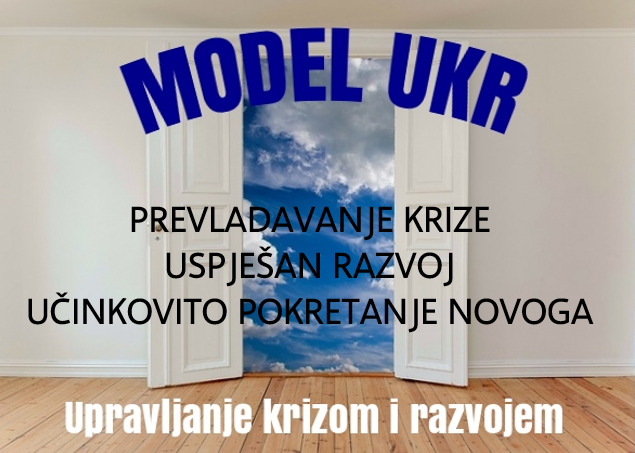 
Model UKR je cjelovit i univerzalan model djelovanja za optimalno postavljanje i postizanje ciljeva bez obzira na:

1. Područje djelovanja
2. Korisnici,
3. Trenutačno stanje,
4. Ciljevi.
Internet stranica: model-ukr.portalalfa.com
